اجيبي مستعينة بالله عن الأسئلة التاليةالسؤال الأول : أ - اختاري الإجابة الصحيحة ب- ضعي ( صح ) أمام العبارة الصحيحة ، ووضع ( خطأ ) أمام العبارة الخاطئة :  السؤال الثاني : أ – صل العامود أ بما يناسبه من العامود ب  : السؤال الأول : أ - اختاري الإجابة الصحيحةرابط قناة المهارات الرقمية (الإبتدائية):https://t.me/haaseb4رابط قناة المهارات الرقمية (المتوسطة):https://t.me/haasebرابط قناة التقنية الرقمية (الثانوية):https://t.me/hasseb3رابط قناة مسار علوم الحاسب والهندسة:https://t.me/CSPathقنوات مجانية شاملة لكل ما يخصجميع مقررات المهارات الرقمية /  التقنية الرقميةالمملكة العربية السعودية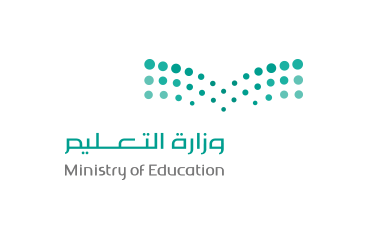 المادة : المهارات الرقمية وزارة التعليمالصف : الأول  متوسطإدارة التربية والتعليم  مكتب تعليم   متوسطة   اليوم : إدارة التربية والتعليم  مكتب تعليم   متوسطة   التاريخ :   /  / 1444 هـإدارة التربية والتعليم  مكتب تعليم   متوسطة   الزمن : ساعة ونصف الاختبار النهائي (عملي / تحريري )  للعام ١٤٤٤هـ الفصل الدراسي الثاني ( الدور الأول)الاختبار النهائي (عملي / تحريري )  للعام ١٤٤٤هـ الفصل الدراسي الثاني ( الدور الأول)الاختبار النهائي (عملي / تحريري )  للعام ١٤٤٤هـ الفصل الدراسي الثاني ( الدور الأول)الأسم : ............................................ رقم الجلوس : ...................... الفصل : ...................................                              الأسم : ............................................ رقم الجلوس : ...................... الفصل : ...................................                              الأسم : ............................................ رقم الجلوس : ...................... الفصل : ...................................                              لإضافة مرفقات لرسالتك في البريد الالكتروني عن طريق تبويب :لإضافة مرفقات لرسالتك في البريد الالكتروني عن طريق تبويب :لإضافة مرفقات لرسالتك في البريد الالكتروني عن طريق تبويب :لإضافة مرفقات لرسالتك في البريد الالكتروني عن طريق تبويب :لإضافة مرفقات لرسالتك في البريد الالكتروني عن طريق تبويب :لإضافة مرفقات لرسالتك في البريد الالكتروني عن طريق تبويب :لإضافة مرفقات لرسالتك في البريد الالكتروني عن طريق تبويب :لإضافة مرفقات لرسالتك في البريد الالكتروني عن طريق تبويب :أتنسيقبإدراججخياراتدالرسمعند ارسال رسالة بريد الكتروني الى اكثر من مستلم واحد نذهب الى خيار : عند ارسال رسالة بريد الكتروني الى اكثر من مستلم واحد نذهب الى خيار : عند ارسال رسالة بريد الكتروني الى اكثر من مستلم واحد نذهب الى خيار : عند ارسال رسالة بريد الكتروني الى اكثر من مستلم واحد نذهب الى خيار : عند ارسال رسالة بريد الكتروني الى اكثر من مستلم واحد نذهب الى خيار : عند ارسال رسالة بريد الكتروني الى اكثر من مستلم واحد نذهب الى خيار : عند ارسال رسالة بريد الكتروني الى اكثر من مستلم واحد نذهب الى خيار : عند ارسال رسالة بريد الكتروني الى اكثر من مستلم واحد نذهب الى خيار : أردبرد على الكلجإعادة توجيهدأرشفة 3- لتعديل جهة اتصال محددة في جهات اتصالك اضغط على :3- لتعديل جهة اتصال محددة في جهات اتصالك اضغط على :3- لتعديل جهة اتصال محددة في جهات اتصالك اضغط على :3- لتعديل جهة اتصال محددة في جهات اتصالك اضغط على :3- لتعديل جهة اتصال محددة في جهات اتصالك اضغط على :3- لتعديل جهة اتصال محددة في جهات اتصالك اضغط على :3- لتعديل جهة اتصال محددة في جهات اتصالك اضغط على :3- لتعديل جهة اتصال محددة في جهات اتصالك اضغط على :أحذفبتحريرجمشاركة دمجلد4- يحول كلمة أو عبارة الى رابط تشعبي لإعادة التوجيه لموقع الكتروني :4- يحول كلمة أو عبارة الى رابط تشعبي لإعادة التوجيه لموقع الكتروني :4- يحول كلمة أو عبارة الى رابط تشعبي لإعادة التوجيه لموقع الكتروني :4- يحول كلمة أو عبارة الى رابط تشعبي لإعادة التوجيه لموقع الكتروني :4- يحول كلمة أو عبارة الى رابط تشعبي لإعادة التوجيه لموقع الكتروني :4- يحول كلمة أو عبارة الى رابط تشعبي لإعادة التوجيه لموقع الكتروني :4- يحول كلمة أو عبارة الى رابط تشعبي لإعادة التوجيه لموقع الكتروني :4- يحول كلمة أو عبارة الى رابط تشعبي لإعادة التوجيه لموقع الكتروني :أملفاتبارتباطججدولدتنسيق  5- ترجع الدالة ................. عدد الأحرف في خلية نصية :5- ترجع الدالة ................. عدد الأحرف في خلية نصية :5- ترجع الدالة ................. عدد الأحرف في خلية نصية :5- ترجع الدالة ................. عدد الأحرف في خلية نصية :5- ترجع الدالة ................. عدد الأحرف في خلية نصية :5- ترجع الدالة ................. عدد الأحرف في خلية نصية :5- ترجع الدالة ................. عدد الأحرف في خلية نصية :5- ترجع الدالة ................. عدد الأحرف في خلية نصية :أأ‌. LEN                   بCONCAT          جTODAY               دNOW6- لعرض التاريخ الحالي في ورقة العمل نستخدم الدالة6- لعرض التاريخ الحالي في ورقة العمل نستخدم الدالة6- لعرض التاريخ الحالي في ورقة العمل نستخدم الدالة6- لعرض التاريخ الحالي في ورقة العمل نستخدم الدالة6- لعرض التاريخ الحالي في ورقة العمل نستخدم الدالة6- لعرض التاريخ الحالي في ورقة العمل نستخدم الدالة6- لعرض التاريخ الحالي في ورقة العمل نستخدم الدالة6- لعرض التاريخ الحالي في ورقة العمل نستخدم الدالةأأ‌.NOW                  بTODAYجCOUNTدLEN7- يتم تعريف الاعداد الصحيحة في بايثون بــ :7- يتم تعريف الاعداد الصحيحة في بايثون بــ :7- يتم تعريف الاعداد الصحيحة في بايثون بــ :7- يتم تعريف الاعداد الصحيحة في بايثون بــ :7- يتم تعريف الاعداد الصحيحة في بايثون بــ :7- يتم تعريف الاعداد الصحيحة في بايثون بــ :7- يتم تعريف الاعداد الصحيحة في بايثون بــ :7- يتم تعريف الاعداد الصحيحة في بايثون بــ :أbool              بfloat                   جintدstr                 8- يتم تعريف النصوص والرموز في بايثون بــــ :8- يتم تعريف النصوص والرموز في بايثون بــــ :8- يتم تعريف النصوص والرموز في بايثون بــــ :8- يتم تعريف النصوص والرموز في بايثون بــــ :8- يتم تعريف النصوص والرموز في بايثون بــــ :8- يتم تعريف النصوص والرموز في بايثون بــــ :8- يتم تعريف النصوص والرموز في بايثون بــــ :8- يتم تعريف النصوص والرموز في بايثون بــــ :أbool              بfloat                   جstr                   دint                      9- من معاملات الاسناد في لغة بايثون :9- من معاملات الاسناد في لغة بايثون :9- من معاملات الاسناد في لغة بايثون :9- من معاملات الاسناد في لغة بايثون :9- من معاملات الاسناد في لغة بايثون :9- من معاملات الاسناد في لغة بايثون :9- من معاملات الاسناد في لغة بايثون :9- من معاملات الاسناد في لغة بايثون :أ**                            بand                        ج+=                        د<10-  يتوقف البرنامج وينتظر أن يدخل المستخدم البيانات عند استخدام دالة:10-  يتوقف البرنامج وينتظر أن يدخل المستخدم البيانات عند استخدام دالة:10-  يتوقف البرنامج وينتظر أن يدخل المستخدم البيانات عند استخدام دالة:10-  يتوقف البرنامج وينتظر أن يدخل المستخدم البيانات عند استخدام دالة:10-  يتوقف البرنامج وينتظر أن يدخل المستخدم البيانات عند استخدام دالة:10-  يتوقف البرنامج وينتظر أن يدخل المستخدم البيانات عند استخدام دالة:10-  يتوقف البرنامج وينتظر أن يدخل المستخدم البيانات عند استخدام دالة:10-  يتوقف البرنامج وينتظر أن يدخل المستخدم البيانات عند استخدام دالة:أprint                 بbool          جinput          دintيمكنك حفظ جميع معلومات الاتصال بأصدقائك في جهات الاتصال.استخدام التدقيق الاملائي للتحقق من خلو الرسالة من الأخطاء وتصحيحها .عند تطبيق تنسيق التاريخ في اكسل , لايمكنك تطبيق التاريخ الهجري .لا يمكننا البحث عن رسالة معينة في البريد الالكتروني.لا يمكن إضافة أيقونات في برنامج مايكروسوفت أكسل.لا يمكن لصورة أن تكون ارتباطاً تشعبياً.لا يجب أن تبقي جهازك الحاسب محدثاً دائماً.من الارشادات لإنشاء كلمة مرور قوية استخدام المعلومات الشخصية.من قواعد البريد الالكتروني يجب عليك أن تكون مهذباً عند كتابة الرسالة.لا يمكننا التواصل مع الآخرين عن طريق شبكة الانترنت. 1القسمة=+2الأس*3اسناد قيمة=4الضرب**5جمع واسناد قيمة/يمثل العنوان الرقمي لجهاز الإنترنت :يمثل العنوان الرقمي لجهاز الإنترنت :يمثل العنوان الرقمي لجهاز الإنترنت :يمثل العنوان الرقمي لجهاز الإنترنت :يمثل العنوان الرقمي لجهاز الإنترنت :يمثل العنوان الرقمي لجهاز الإنترنت :يمثل العنوان الرقمي لجهاز الإنترنت :يمثل العنوان الرقمي لجهاز الإنترنت :أIPبISPجالانترنتدلاشي مماسبق هو شركة الاتصالات التي توفر لك إمكانية الاتصال بالإنترنت : هو شركة الاتصالات التي توفر لك إمكانية الاتصال بالإنترنت : هو شركة الاتصالات التي توفر لك إمكانية الاتصال بالإنترنت : هو شركة الاتصالات التي توفر لك إمكانية الاتصال بالإنترنت : هو شركة الاتصالات التي توفر لك إمكانية الاتصال بالإنترنت : هو شركة الاتصالات التي توفر لك إمكانية الاتصال بالإنترنت : هو شركة الاتصالات التي توفر لك إمكانية الاتصال بالإنترنت : هو شركة الاتصالات التي توفر لك إمكانية الاتصال بالإنترنت : أISPبHTTPSجURLدجهاز الحاسب3-يقصد بالرمز (edu):3-يقصد بالرمز (edu):3-يقصد بالرمز (edu):3-يقصد بالرمز (edu):3-يقصد بالرمز (edu):3-يقصد بالرمز (edu):3-يقصد بالرمز (edu):3-يقصد بالرمز (edu):أموقع تعليميبموقع حكوميجموقع تجاريدالدولة4- لإدراج أيقونة في برنامج إكسل من خلال مجموعة :4- لإدراج أيقونة في برنامج إكسل من خلال مجموعة :4- لإدراج أيقونة في برنامج إكسل من خلال مجموعة :4- لإدراج أيقونة في برنامج إكسل من خلال مجموعة :4- لإدراج أيقونة في برنامج إكسل من خلال مجموعة :4- لإدراج أيقونة في برنامج إكسل من خلال مجموعة :4- لإدراج أيقونة في برنامج إكسل من خلال مجموعة :4- لإدراج أيقونة في برنامج إكسل من خلال مجموعة :أرسومات توضيحيةبالصيغ ججدولدمخططات 5-  هي اختصار لـعبارة (الشبكة العنكبوتية العالمية):5-  هي اختصار لـعبارة (الشبكة العنكبوتية العالمية):5-  هي اختصار لـعبارة (الشبكة العنكبوتية العالمية):5-  هي اختصار لـعبارة (الشبكة العنكبوتية العالمية):5-  هي اختصار لـعبارة (الشبكة العنكبوتية العالمية):5-  هي اختصار لـعبارة (الشبكة العنكبوتية العالمية):5-  هي اختصار لـعبارة (الشبكة العنكبوتية العالمية):5-  هي اختصار لـعبارة (الشبكة العنكبوتية العالمية):أWWWبISPجHTTPدIP6- الرمز الذي يفصل اسم المستخدم عن باقي العنوان وينطق at :6- الرمز الذي يفصل اسم المستخدم عن باقي العنوان وينطق at :6- الرمز الذي يفصل اسم المستخدم عن باقي العنوان وينطق at :6- الرمز الذي يفصل اسم المستخدم عن باقي العنوان وينطق at :6- الرمز الذي يفصل اسم المستخدم عن باقي العنوان وينطق at :6- الرمز الذي يفصل اسم المستخدم عن باقي العنوان وينطق at :6- الرمز الذي يفصل اسم المستخدم عن باقي العنوان وينطق at :6- الرمز الذي يفصل اسم المستخدم عن باقي العنوان وينطق at :أ@بHTTPجWWWدURL7-  يتحقق معيار .............. من خلال تاريخ إنشاء الموقع وآخر تحديث للمعلومات :7-  يتحقق معيار .............. من خلال تاريخ إنشاء الموقع وآخر تحديث للمعلومات :7-  يتحقق معيار .............. من خلال تاريخ إنشاء الموقع وآخر تحديث للمعلومات :7-  يتحقق معيار .............. من خلال تاريخ إنشاء الموقع وآخر تحديث للمعلومات :7-  يتحقق معيار .............. من خلال تاريخ إنشاء الموقع وآخر تحديث للمعلومات :7-  يتحقق معيار .............. من خلال تاريخ إنشاء الموقع وآخر تحديث للمعلومات :7-  يتحقق معيار .............. من خلال تاريخ إنشاء الموقع وآخر تحديث للمعلومات :7-  يتحقق معيار .............. من خلال تاريخ إنشاء الموقع وآخر تحديث للمعلومات :أهدف الموقعبالجهة المسؤولةجحداثة الموقعددقة المعلومات8- يحول كلمة أو عبارة الى رابط تشعبي لإعادة التوجيه لموقع الكتروني :8- يحول كلمة أو عبارة الى رابط تشعبي لإعادة التوجيه لموقع الكتروني :8- يحول كلمة أو عبارة الى رابط تشعبي لإعادة التوجيه لموقع الكتروني :8- يحول كلمة أو عبارة الى رابط تشعبي لإعادة التوجيه لموقع الكتروني :8- يحول كلمة أو عبارة الى رابط تشعبي لإعادة التوجيه لموقع الكتروني :8- يحول كلمة أو عبارة الى رابط تشعبي لإعادة التوجيه لموقع الكتروني :8- يحول كلمة أو عبارة الى رابط تشعبي لإعادة التوجيه لموقع الكتروني :8- يحول كلمة أو عبارة الى رابط تشعبي لإعادة التوجيه لموقع الكتروني :أملفات                    بجدول                   جارتباط                    دتنسيق9-هو برنامج خبيث يكرر نفسه وينتشر من حاسب الى آخر ويصيب جهاز الحاسب بالضرر:9-هو برنامج خبيث يكرر نفسه وينتشر من حاسب الى آخر ويصيب جهاز الحاسب بالضرر:9-هو برنامج خبيث يكرر نفسه وينتشر من حاسب الى آخر ويصيب جهاز الحاسب بالضرر:9-هو برنامج خبيث يكرر نفسه وينتشر من حاسب الى آخر ويصيب جهاز الحاسب بالضرر:9-هو برنامج خبيث يكرر نفسه وينتشر من حاسب الى آخر ويصيب جهاز الحاسب بالضرر:9-هو برنامج خبيث يكرر نفسه وينتشر من حاسب الى آخر ويصيب جهاز الحاسب بالضرر:9-هو برنامج خبيث يكرر نفسه وينتشر من حاسب الى آخر ويصيب جهاز الحاسب بالضرر:9-هو برنامج خبيث يكرر نفسه وينتشر من حاسب الى آخر ويصيب جهاز الحاسب بالضرر:أصندوق الحاسببالانترنتجفيروس الحاسبدجدار الحماية10- .تجمع معلومات حول المستخدمين دون علمهم وهي برامج مخفية :10- .تجمع معلومات حول المستخدمين دون علمهم وهي برامج مخفية :10- .تجمع معلومات حول المستخدمين دون علمهم وهي برامج مخفية :10- .تجمع معلومات حول المستخدمين دون علمهم وهي برامج مخفية :10- .تجمع معلومات حول المستخدمين دون علمهم وهي برامج مخفية :10- .تجمع معلومات حول المستخدمين دون علمهم وهي برامج مخفية :10- .تجمع معلومات حول المستخدمين دون علمهم وهي برامج مخفية :10- .تجمع معلومات حول المستخدمين دون علمهم وهي برامج مخفية :أبرامج الفدية الضارةببرامج الدودةجبرامج التجسسدحصان طراودةيمكنك بواسطة الانترنت العثور على كميات هائلة من المعلومات والصور ومقاطع الفيديو والصوتيات .في بايثون يتم تنفيذ العمليات بأولويات محددة .يمكنك مشاهدة آلاف مقاطع الفيديو على موقع اليوتيوب.البرامج الضارة هي البرامج التي تهدف الى تعطيل عملية تشغيل الحاسب .لا يمكن اجراء الحسابات المالية في برنامج مايكروسوفت أكسل . 